M126nw 如何配置无线的2种方法具体方法：注意：由于M126nw这个型号的机器无法在控制面板上直接配置无线，所以可以尝试以下2个方法 进行无线设置1、 有线网络转无线网络方法：1>打印机用网线连接到路由器上，5分钟后打印配置报告，查看上面的IP地址配置报告方法：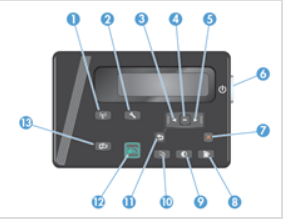 A打印机 控制面板 上 找 设置（小扳手图标）B然后按 左右 按钮 找 报告C 找 配置报告D 点 ok 即可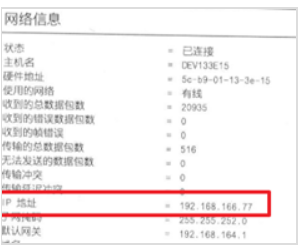 2>电脑端打开一个浏览器，然后地址栏输入打印机的ip地址数字部分，回车点  网络，然后选择 无线配置，然后 开启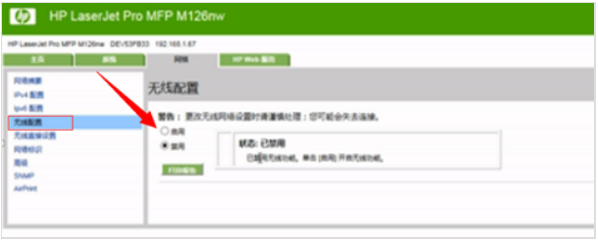 3> 找到需要连接的路由器名称（ssid）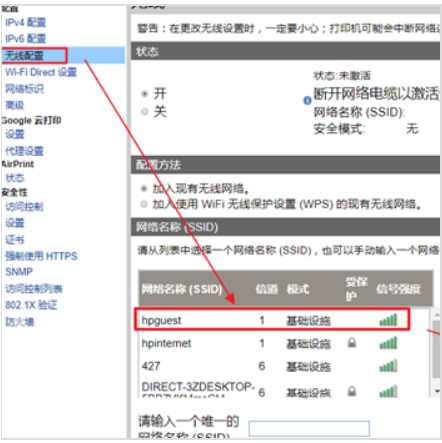 4> 选择它并输入路由器密码后点击---应用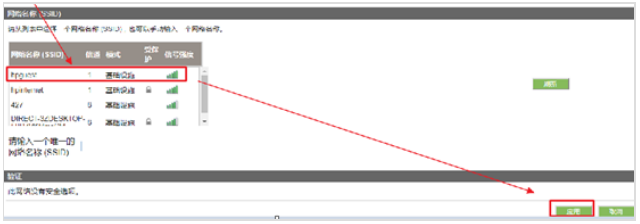 5> 拔下网线（有线，无线不能同时使用）6> 在打印机上观察无线按钮，应该在闪烁，再过一会会常亮，然后打印机上会显示出无线       ip（如果不显示，可以通过打印网络配置页来确认无线ip）7> 运行光盘，安装时连接方式选择 无线连接，软件搜索到打印机安装即可。2、USB转无线方法A、安装 完整版驱动B 、选择 无线连接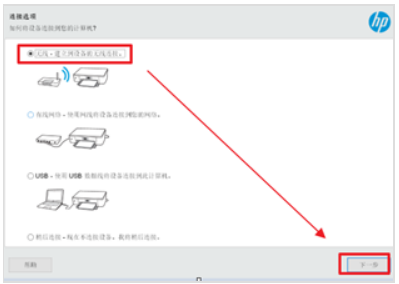 C 、选择 访问计算机和路由器， 然后  下一步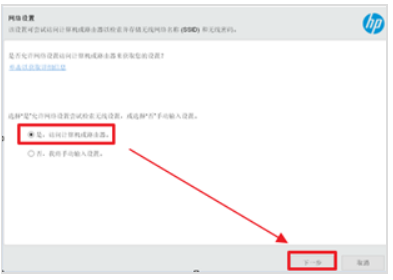 D 、选择需要连接的 无线网络名称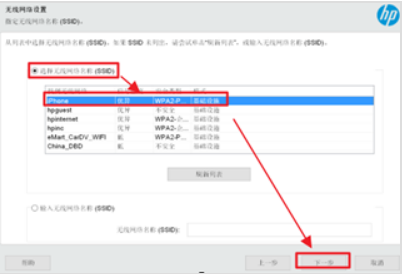 E 、输入 密码 ，然后连上 无线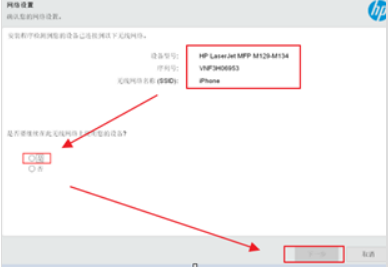 F 、提示您断开USB连接，点 下一步  ，然后设置 完成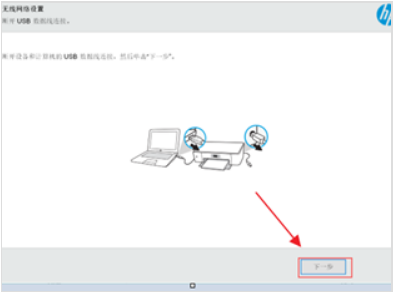 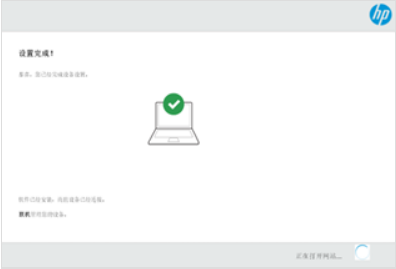 